Pensyarah tutoran	:…………………………………………………… 				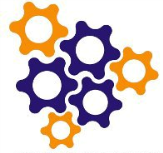 Tutoran			:…………………………………………………..Fasilitator		: …………………………………………………..Topik			:…………………………………………………..			Tarikh, masa, tempat	: ……………………………………………………		Nama					T/tangan…………………………………………		……………………………………….……………………………………….		………………………………………..…………………………………………		………………………………………..……………………………………………         	 ………………………………………Laporan fasilitator:……………………………………………………………………………………………………………………………………………………………………………………………………………………………………………………………………………………………………………………………………………………………………………………………………………………………………………………………………………………………………………………………………………………………………………………………………………………………………………………………………………………………………………………………………………………………………………………………………………………………………………………………………………………………………………………………………………………………………………………………………………………………………………………………………………………………………………………………………………………………………………………………………………………………………………………………………………………………………………………………………………………………………………………………………………………………………………………………………………………………………………………………………………………………………………………………………………………………………………………………………………………………………………………………………………………………………………………………………………………………………………………………………………………………………………………………………………………………………………………………………………………………………………………………………………………………………………………………